	2011年2月18日，日内瓦尊敬的先生/女士：1	应有关包括移动和NGN在内的未来网络的第13研究组主席的请求，我荣幸地告知您，在2011年1月17日至28日召开的该研究组会议上，按照世界电信标准化全会（WTSA）（2008年，约翰内斯堡）第1号决议第7节第7.4.1段的规定，与会者一致同意删除第1、2、 13 和 14/13号课题。2	附件1对删除这些课题的原因做了解释性说明。3	考虑到第1号决议第7节的规定，请您在2011年4月18日协调世界时24时之前告知我，贵主管部门是否同意删除这些课题。4	请持否定意见的成员国说明原因并提出可能的修改意见，以推动对这些课题开展进一步研究。5	在上述截止日期（2011年4月18日）之后，电信标准化局主任将以通函的形式将磋商结果告知各位。顺致敬意!电信标准化局主任
	马尔科姆•琼森附件：1件（电信标准化局第168号通函）附件 1删除第1/13和2/13号课题的原因ITU-T 第13研究组同意提出删除第1/13号（协调与发展）和第2/13号（网络术语）课题，因为这些课题已经合并组成新的第25/13号课题（协调、规划与术语）（见电信标准化局第167号通函） 。删除第13/13 和 14/13号课题的原因ITU-T 第13研究组同意提出删除第13/13号（逐步向下一代网络过渡）和第14/13号（NGN业务方案及部署模型）课题，因为这些课题已经合并组成新的第24/13号课题（实施方案、部署模式和过渡问题）（见电信标准化局第167号通函）。______________电信标准化局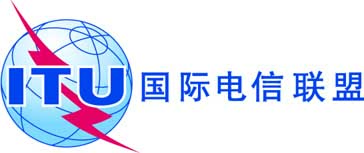 文号：文号：电信标准化局第168号通函COM 13/TK-	致国际电联各成员国主管部门-	致国际电联各成员国主管部门电话：传真：电子邮件：电话：传真：电子邮件：+41 22 730 5126+41 22 730 5853tsbsg13@itu.int抄送：-	ITU-T部门成员；-	ITU-T部门准成员；-	第13研究组正副主席；-	电信发展局主任；-	无线电通信局主任抄送：-	ITU-T部门成员；-	ITU-T部门准成员；-	第13研究组正副主席；-	电信发展局主任；-	无线电通信局主任事由：事由：建议删除第1、2、13和14/13号课题建议删除第1、2、13和14/13号课题建议删除第1、2、13和14/13号课题